                                     Witam Moich  Milusińskich !!                      Zapraszam do obejrzenia, krótkiego opowiadania pt."Wielkanoc"                                                                                                                                             https://www.youtube.com/watch?v=nDlJVu4rXrU   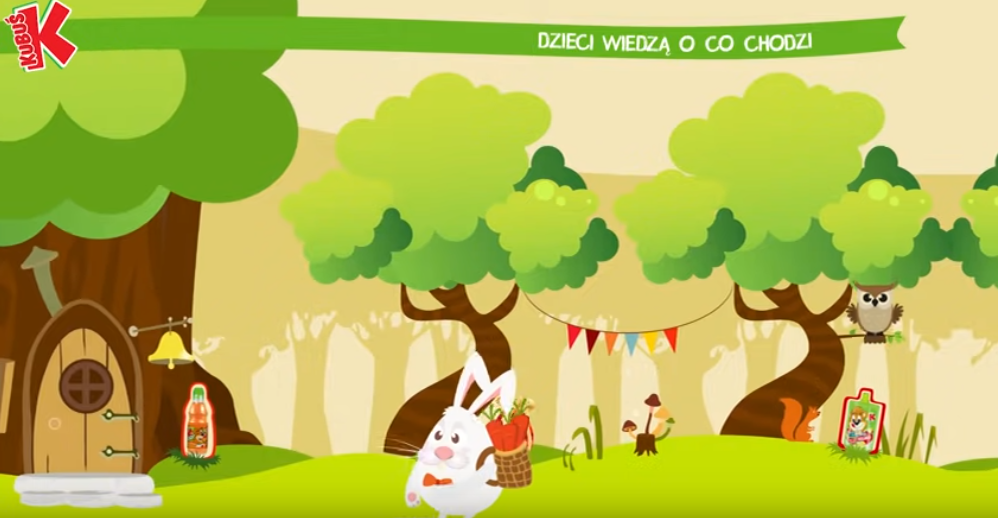 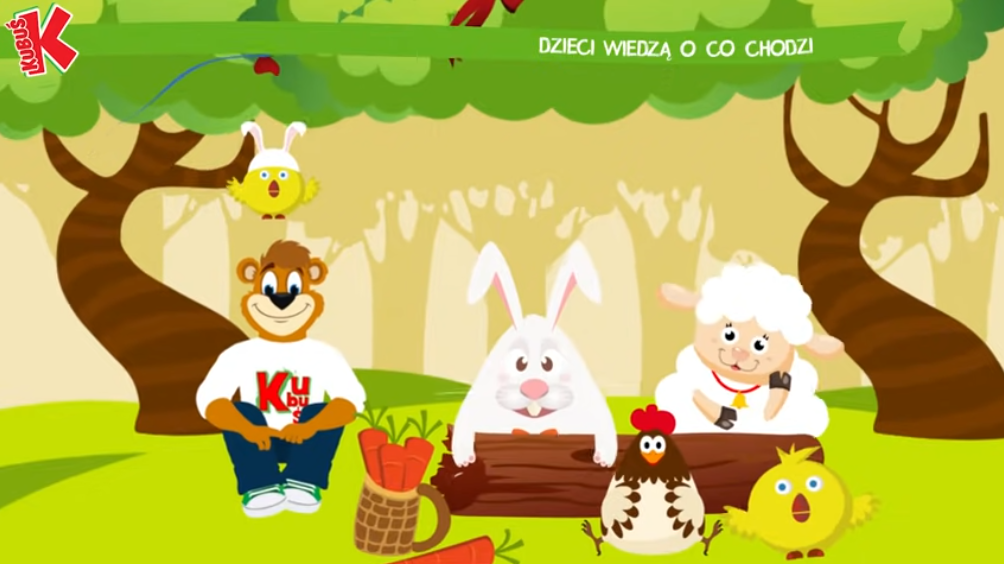 Odpowiedz na pytania: 1. Kto pędził przez las?2. Co zginęło zajączkowi?3.Kto pocieszył i pomagał zajączkowi?4. Gdzie schowały się  jajka?Jakie święta zbliżają się do nas?Ułóż 3 zdania z wyrazem zajączek, policz wyrazy w każdym z tych zdań.6 - cio latki karty pracy str.52 - dokończ kolorować jajka, zamaluj obok pisanek kółka takimi kolorami kredek, jakimi pomalowano jajka,  str.53 - policz pisanki, wklej odpowiednie cyfry.5 - cio latki karty pracy str.52-53 rysuj po śladzie i sprawdź jakie jajka wielkanocne znalazły dzieci. Nalep właściwe pisanki w ich koszyczkach.Życzę Wesołych Świąt Wielkanocnych!!!http://www.smiesznefilmy.net/wesolych-swiat-wielkanocnych                                            Pani Bożenka